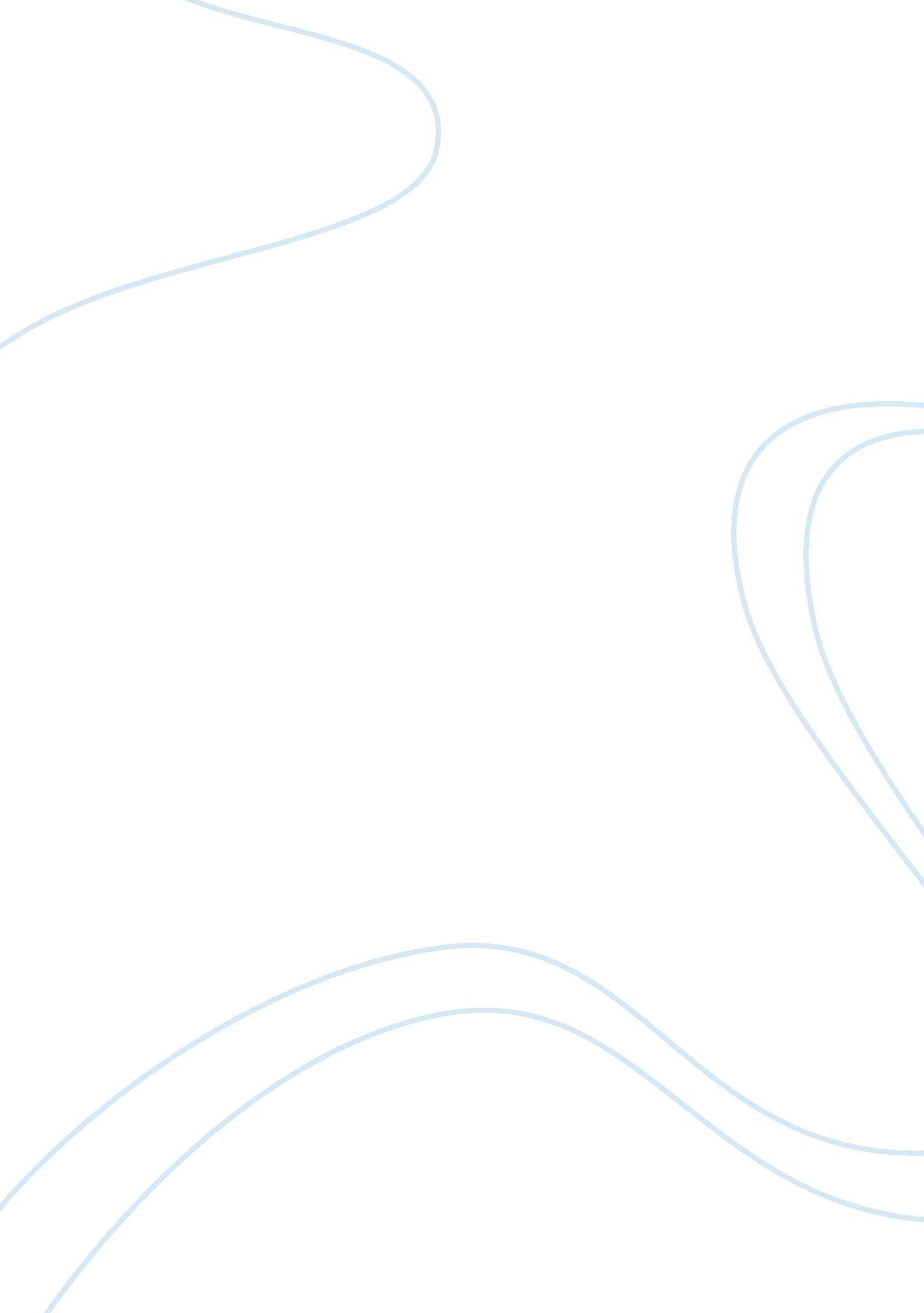 Treatments for painful neuropathy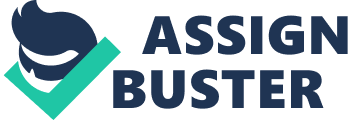 Neuropathy is used as a medicinal phrase for nerve injury it is a common problem of type 1 and type 2 diabetic. It is estimated that up to twenty six percent of the people living with type 2 diabetes are said to have evidence of nerve damage after diabetic is diagnosed (Galer et al. 2000). It is however true that a generalized type of neuropathy that is commonly called the polyneuropathy as the most familiar category of diabetic neuropathy. The paper investigates whether the neuropathic pain has effect on the value of existence for the patient (Meijer et al. 2002). Painful neuropathy is considered as a progressive impediment of diabetes. Alternatively, the ordinary account of the illness may differ from discontinuous mild symptoms handling of aching diabetic neuropathy. Nevertheless, the process of selecting an agent is a challenge specified the breath of selections and the need of dependable strategy (Wild & Green 2004). Due to the inconsistency of the symptoms patients remain untreated or undertreated. Connectively, different injuries or diseases can cause damage to the central or peripheral nervous structure and then create the neuropathic pain identified as (NP). It is difficult to treat and cure many other kinds of chronic pain clients with NP have better medicinal co-morbidity weight than gender and age familiar checks (Baron & Gockel 2009). The challenges makes establishing the humane and monetary burden linked to NP testing. However, health-related quality of life (HR-QOL) is significantly impaired among clients with NP. Alternatively, it is assumed that Patients with PN and pain-related interference in numerous (HR-QOL) and useful domains together with condensed capability to work and reduced mobility owing to pain. Connectively, Spouses of NP patient have been liked with unpleasant communal penalty that related to NP (Sorensen et al. 2002). Roughly 25% of people with diabetes might be affected by chronic NP Patients frequently show with uneasiness, naturally from the distal feet, but progressing over time. Patients may illustrate signs of tingling, electric shocks burning, numbness, aching, or lancinating pains. (Wild & Green 2004). The pain might be steady, alternating or associated with nocturnal deterioration. Patients might as well experience allodynia, (Schmader 2002). There are multiple patterns of diabetic neuropathy. Sensory polyneuropathy is the most common; however sensory motor neuropathies, small fibre neuropathies, focal neuropathies, demyelinating (chronic inflammatory demyelinating polyneuropathy), and vasculitic (amyotrophic) neuropathies might also occur (Baron & Gockel 2009). Numerous mechanisms have been projected to describe the effects of hyperglycemia on nerve fibers, including metabolic derangement, oxidative stress, and ischemia. A complete re-evaluate of the fundamental pathogenesis and types of painful diabetic neuropathy is past the reach of this paper (Perkins et al. 2001). Despite the type, the strictness and clinical option might change for diabetic neuropathy. For several patients, the symptoms might turn out to be chronic and deteriorate with time. For some, however, there is steady upgrading and even resolution of pain (Freynhagen 2006). A decline in painful symptoms might imply nerve healing; however, progressive neuropathy may possibly also cause failure of feeling, knowledgeable as diminution of pain. Chronic painful diabetic neuropathy is identified to crash several magnitude of patient value of life, including humour, slumber, work, self-worth, and interpersonal affairs (Baron & Gockel 2009). There are also considerable individual and societal costs from medications, health care visits, misplaced efficiency, and unfavourable events, even if the genuine monetary burden from painful diabetic neuropathy has not been differentiated from broad diabetic neuropathy (Torrance et al. 2006). Even though treatment of pain is vital for value of life, it must be measured only as one characteristic of general care. Symptoms of neuropathy might not associate with overall sickness development and therefore insistent treatment of the fundamental diabetes remains important. Control of glucose, lipids, blood pressure, and other micro vascular peril factors are essential for efficient lasting management of this illness. (Daniel et al. 2008) There are several handling options for pain in diabetic neuropathy however; few medications have been experimented in great, randomized, place bi-controlled or head-to-head trials. Explanation of the accessible information if mainly found to be tough since variables such as dosing applications, treatment duration, and the description of victorious cure might differ amongst studies (Sorensen et al 2002). Guiding principle and agreement statements are accessible, however, these recommendations regularly vary and several medications have unfavourable effects or relations with medications applied to treat diabetes. Furthermore, there are older medications, with the example of tricyclic antidepressants, which are generally used for aching diabetic neuropathy but have not been experienced in randomized clinical trials for this circumstance (Wild & Green 2004). These older medications may be disqualified from optional guiding principle using harsh criterion regardless of their potential effectiveness and value. With these variables, the genuine performance of treatment for painful diabetic neuropathy might demonstrate intimidating results to clinicians and possible contributes to patients remaining undertreated or untreated (Bril & Perkins 2002). When to Treat Painful Diabetic Neuropathy There are no clear guidelines for when to initiate symptomatic therapy, in part because treatment options do not alter the disease course. Patients’ quality of life can be diminished by painful diabetic neuropathy through disruption of work and home productivity, mobility, mood, interpersonal relationships, and sleep. Many of these variables are assessed in treatment trials for painful diabetic neuropathy and improve in parallel with the decrease in pain. Ideally, treatment should be initiated when patients identify that painful neuropathy is impairing activities of daily living and their quality of life. Successful management can decrease pain and improve quality of life (Bennett & Backonja 2007). There are a few treatment principles that can be helpful for both the patient and clinician when beginning therapy for neuropathic pain. First, it is important to establish realistic treatment goals and expectations because therapies typically do not result in complete resolution of symptoms. Second, medication dosing must be tailored to the individual patient. The goal of treatment is symptom resolution, not a specific medication dose. Thus it is important to use the lowest effective dose for an individual. Further titration can be considered, but must be weighed against an increased risk of side effects. Finally, there are some data to support drug combinations in painful diabetic neuropathy but it is generally advisable to avoid polypharmacy when possible (Baron & Gockel 2009). Conclusion The Treatment of PN can be tough for both clinicians and patients there are numerous diverse strategies that are available, however, contradictory information. Additionally, the value of accessible studies varies, at times with little facts and conflicting endpoints. As drugs are tested in the imminent years, such issues will be expected to persist, creation of medication assortment gradually more complex. Therefore, advancing the behavior approach that incorporates the accessible writing on efficiency, dose, contraindications, side effects, drug interactions, and cost is essential to direct clinicians in developing modified cure for the individual patient. However, this is not a complete evaluation of all probable treatments, but it is an inclusive, stepwise dialogue of the usage of some of the available drugs for painful diabetic neuropathy. The healing of symptoms ought to take place in combination with insistent treatment of diabetes and other related co morbid peril factors to diminish development of the neuropathy. Future reviews will be necessary to integrate rising information from fresh studies and treatment options (Wild & Green 2004). References Baron R Tolle T R & Gockel U 2009, A cross-sectional cohort survey in 2100 patients with painful diabetic neuropathy and post herpetic neuralgia: differences in demographic data and sensory symptoms, Pain , pp, 121-152. Bennett M I & Backonja M M 2007, Using screening tools to identify neuropathic pain , Pain , pp, 127-199 Bril V & Perkins B A 2002, Validation of the Toronto Clinical Scoring System for diabetic polyneuropathy. Diabetes Care, 25: pp, 2048 –2052 Daniel H C, Narewska J, & Serpell M 2008, Comparison of psychological and physical function in neuropathic pain and nociceptive pain: implications for cognitive behavioral pain management programs, Eur J Pain , pp 125-241. Freynhagen R Baron R Gockel U & Tolle T R 2006 , Pain detect: a new screening questionnaire to identify neuropathic components in patients with back pain, Curr Med Res Opin, pp, 126-362. Galer B S, Gianas A & Jensen M P 2000 , Painful diabetic polyneuropathy: epidemiology, pain description, and quality of life , Diabetes Res Clin Pract, 47 pp, 123–128. Meijer, G., Smit, J., Sonderen, V., Groothoff, W., Eisma, H., Links, P 2002 , Symptom scoring systems to diagnose distal polyneuropathy in diabetes: the Diabetic Neuropathy Symptom score, Diabet Med, 19: pp, 962–965 Perkins BA Olaleye D Zinman B & Bril V 2001, Simple screening tests for peripheral neuropathy in the diabetes clinic, Diabetes Care, 24: pp, 250 –256 Schmader K E 2002, Epidemiology and impact on quality of life of post herpetic neuralgia and painful diabetic neuropathy, Clin Pain , pp, 350 –354 Sorensen L, Molyneaux L, Yue D K 2002, Insensate versus painful diabetic neuropathy: the effects of height, gender, ethnicity and glycaemic control, Diabetes Res Clin Pract , 57 pp, 45–74. Torrance N, Smith B H, Bennett M I & Lee A J 2006, The epidemiology of chronic pain of predominantly neuropathic origin. Results from a general population survey, J Pain , pp 281-297. Wild S Roglic G & Green A 2004, Global prevalence of diabetes estimates for the year 2000 and projections for 2030, Diabetes Care , Pp, 25-83. 